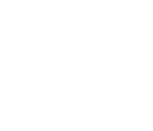 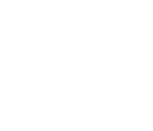 Esta declaração serve para fornecer o endereço completo do segurado, no caso em que ele não tenha um comprovante de residência em seu nome. Isso é necessário para a abertura do processo de sinistro na Generali Brasil Seguros S/A. São considerados comprovantes de residência as contas de concessionárias públicas, tais como água, luz e telefone fixo.Dados do(a) Segurado(a) (quem contratou o seguro)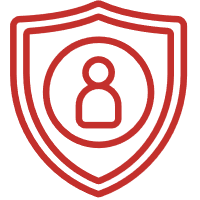 Dados do Declarante (quem preenche este documento)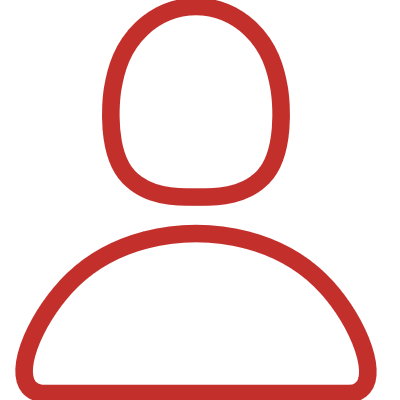 Local e Data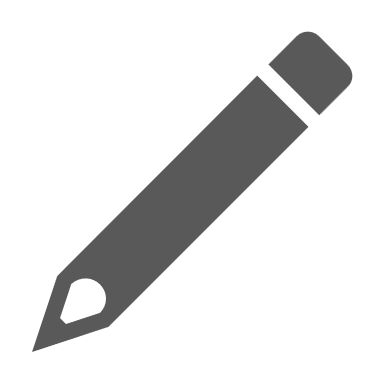 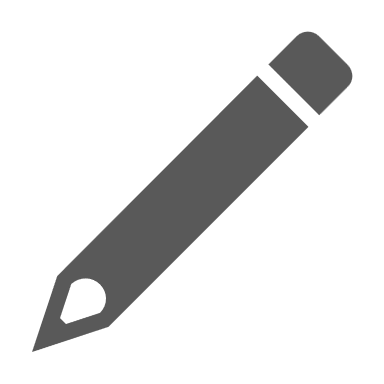 Ao preencher este documento, compartilho aqui meus dados pessoais. Reconheço e concordo que esses dados pessoais serão utilizados pela Generali somente para a realização da abertura do sinistro e sua regulação.O uso dos dados pessoais segue as normas da Política de Privacidade de Dados da Generali. Consulte nossa Política de Privacidade para: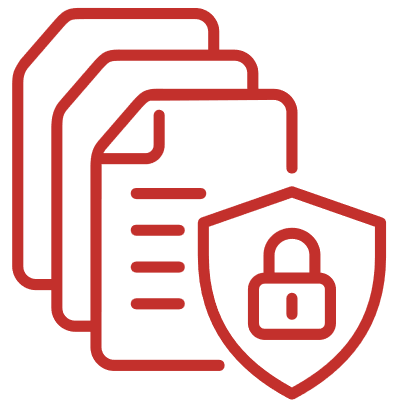 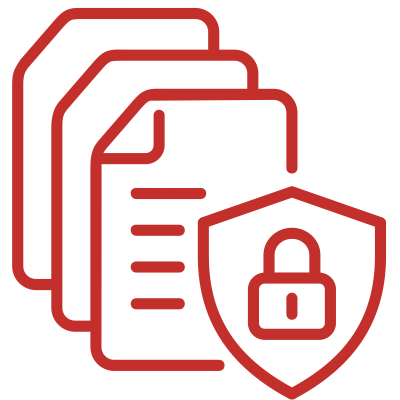 Saber mais sobre como a Generali cuida dos seus dados pessoais.Entender como você pode gerenciar seus dados pessoais.A Política de Privacidade da Generali está nesse link: 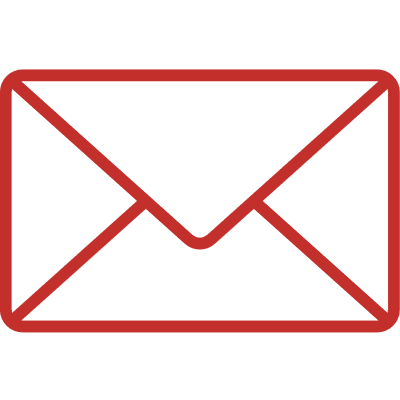 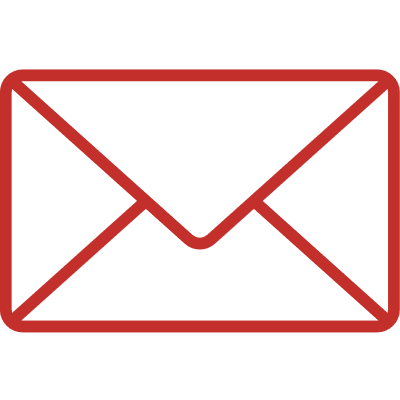 Nome:Nome:CPF:Endereço Residencial:Endereço Residencial:Número:Bairro: Cidade:UF:CEP:Telefone:Telefone:Nome:Nome:CPF:Endereço Residencial:Endereço Residencial:Número:Bairro: Cidade:UF:CEP:Telefone:Telefone: